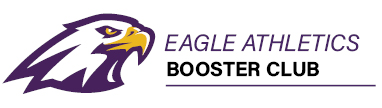 Please mail completed membership form and payment check (made payable to Eagle Athletics Booster Club) to 
Eagle Athletics Booster Club, P.O. Box 6194, Rochester, MN 55903.
Eagle Athletics Booster Club is a 501(c)3.Eagle Athletics Booster Club 2021-2022 Corporate Membership Form
Eagle Athletics Booster Club was established in 2019 as the Eagle Booster Club within Rochester Catholic Schools.  In June 2021, the Eagle Booster Club was renamed Eagle Athletics Booster Club (EABC) and became its own non-profit entity. The Booster Club consists of parents and community members working together to raise money to support athletics at Lourdes High School.  Money is raised through individual and corporate memberships, donations, and events.For more information visit eagleathleticsbc.wildapricot.org2021-2022 Corporate Membership Levels & Benefits (July 1, 2021-June 30, 2022)2021-2022 Corporate Membership Levels & Benefits (July 1, 2021-June 30, 2022)Membership LevelBenefitsSection Champion - $500-Name in Lourdes High School home game programs & websiteConference Champion - $1500-Name in Lourdes High School home game programs & website-Presence on Lourdes High School Athletic Wing monitors-Two tickets to Fall or Spring EABC Fundraiser State Champion - $5000-Name in Lourdes High School home game programs & website-Presence on Lourdes High School Athletic Wing monitors-PA announcements at regular season home varsity contests-Eagle Open Hole Sponsorship with 4-some and dinner-One-year unlimited pass to regular season home games at Lourdes High School Membership Level	                             Check here for AnonymousCompany Name (as it will appear in the program & on website)Company ContactAddressCity, State, ZipPhoneEmail